Пояснительная записка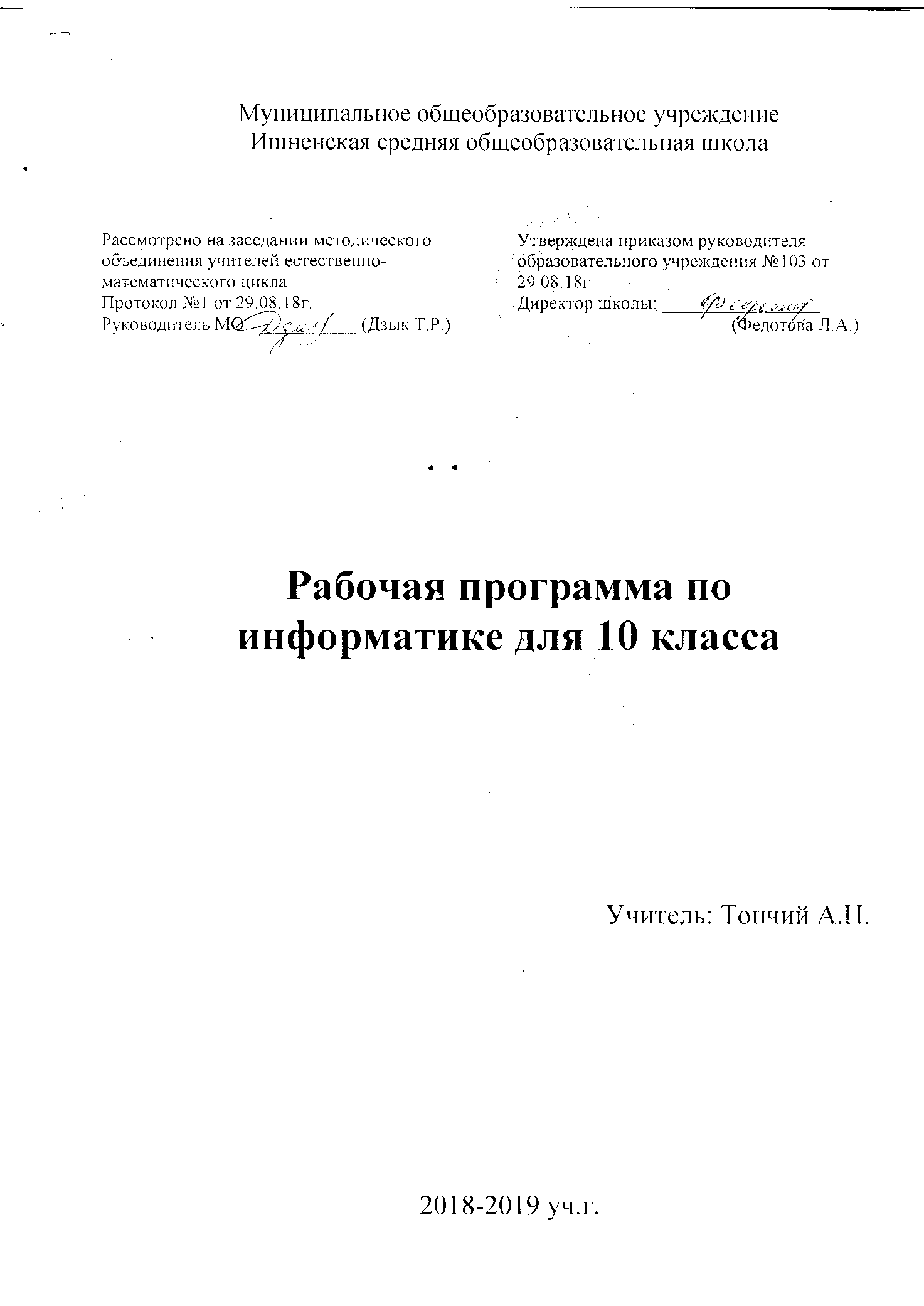 Настоящая программа составлена на основе следующих документов:Стандарт среднего (полного) общего образования  по информатике и ИКТПримерная программа курса «Информатика и ИКТ» для 10-11 классов (базовый уровень), рекомендованная Минобрнауки РФ.Авторская программа «Информатика и ИКТ» И. Г. Семакина, Е.К Хеннера.Данный курс является общеобразовательным курсом базового уровня и рассчитан  на изучение учащимися 10 классов в течении34 часов (из расчета 1 час в неделю). Программа соответствует федеральному компоненту государственного стандарта среднего (полного) общего образования по информатике и ИКТ (базовый уровень).Общая характеристика учебного предмета.Приоритетными объектами изучения информатики в старшей школе являются информационные системы, преимущественно автоматизированные информационные системы, связанные с информационными процессами, и информационные технологии, рассматриваемые с позиций системного подхода.Это связано с тем, что базовый уровень старшей школы, ориентирован, прежде всего, на учащихся – гуманитариев. При этом, сам термин "гуманитарный" понимается как синоним широкой, "гуманитарной", культуры, а не простое противопоставление "естественнонаучному" образованию. При таком подходе важнейшая роль отводиться методологии решения нетиповых задач из различных образовательных областей. Основным моментом этой методологии является представления данных в виде информационных систем и моделей с целью последующего использования типовых программных средств.Это позволяет:обеспечить преемственность курса информатики основной и старшей школы (типовые задачи – типовые программные средства в основной школе; нетиповые задачи – типовые программные средства в рамках базового уровня старшей школы);систематизировать знания в области информатики и информационных технологий, полученные в основной школе, и углубить их с учетом выбранного профиля обучения;заложить основу для дальнейшего профессионального обучения, поскольку современная информационная деятельность носит, по преимуществу, системный характер;сформировать необходимые знания и навыки работы с информационными моделями и технологиями, позволяющие использовать их при изучении других предметов.Основные содержательные линииОсновные содержательные линии общеобразовательного курса базового уровня для старшей школы расширяют и углубляют следующие содержательные линии курса информатики в основной школе:линию информации и информационных процессов;линию моделирования и формализации;линию информационных технологий;линию компьютерных коммуникаций;линию социальной информатики.Цели и задачи изучения курса:Изучение информатики и информационных технологий в старшей школе на базовом уровне направлено на достижение следующих целей:освоение системы базовых знаний, отражающих вклад информатики в формирование современной научной картины мира, роль информационных процессов в обществе, биологических и технических системах;овладение умениями применять, анализировать, преобразовывать информационные модели реальных объектов и процессов, используя при этом информационные и коммуникационные технологии (ИКТ), в том числе при изучении других школьных дисциплин;развитие познавательных интересов, интеллектуальных и творческих способностей путем освоения и использования методов информатики и средств ИКТ при изучении различных учебных предметов;воспитание ответственного отношения к соблюдению этических и правовых норм информационной деятельности;приобретение опыта использования информационных технологий в индивидуальной и коллективной учебной и познавательной, в том числе проектной деятельности.Задачиизучения курса:Мировоззренческая задача: раскрытие роли информации и информационных процессов в природных, социальных и технических системах; понимание назначения информационного моделирования в научном познании мира; получение представления о социальных последствиях процесса информатизации общества.Углубление теоретической подготовки: более глубокие знания в области представления различных видов информации, научных основ передачи, обработки, поиска, защиты информации, информационного моделирования.Расширение технологической подготовки: освоение новых возможностей аппаратных и программных средств ИКТ. Приближение степени владения этими средствами к профессиональному уровню.Приобретение опыта комплексного использования теоретических знаний (из области информатики и других предметов) и средств ИКТ в реализации прикладных проектов, связанных с учебной и практической деятельностью.Теоретический материал курса имеет достаточно большой объем. Выделяемого учебным планом времени для его усвоения (1 час в неделю) недостаточно. Для разрешения этого противоречия планируется активно использовать самостоятельную работу учащихся с учебником. В качестве контрольных (домашних) заданий используются вопросы и задания, расположенные в конце каждого параграфа. Ответы на вопросы и выполнение заданий целесообразно оформлять письменно.Методика обучения должна быть в большей степени ориентирована на индивидуальный подход. Следует стремиться к тому, чтобы каждый ученик получил наибольший результат от обучения в меру своих возможностей и интересов. С этой целью следует использовать резерв самостоятельной работы учащихся во внеурочное время, а также резерв домашнего компьютера.Содержание образовательной программы10 класс1. Информация - 5 часов.Основные подходы к определению понятия «информация». Дискретные и непрерывные сигналы. Носители информации. Виды и свойства информации. Количество информации как мера уменьшения неопределенности знаний. Алфавитный подход к определению количества информации.Кодирование информации. Языки кодирования. Формализованные и неформализованные языки. Выбор способа представления информации в соответствии с поставленной задачей. 2.  Информационные процессы в системах –11 часов.Классификация информационных процессов. Поиск и отбор информации. Методы поиска. Критерии отбора. Хранение информации; выбор способа хранения информации. Передача информации. Канал связи и его характеристики. Примеры передачи информации в социальных, биологических и технических системах. Обработка информации. Преобразование информации на основе формальных правил.Алгоритмизация как необходимое условие автоматизации. Возможность, преимущества и недостатки автоматизированной обработки данных. Хранение информации. Защита информации. Методы защиты. 	3. Информационные модели  - 6 часов.Информационное моделирование как метод познания. Информационные (нематериальные) модели. Назначение и виды информационных моделей. Объект, субъект, цель моделирования. Адекватность моделей моделируемым объектам и целям моделирования.Формы представления моделей: описание, таблица, формула, граф, чертеж, рисунок, схема.Основные этапы построения моделей. Формализация как важнейший этап моделирования.Алгоритм как модель деятельности.	4.  Программно-технические системы реализации информационных процессов - 11 часов.Компьютер – универсальная техническая система обработки информации. Аппаратное и программное обеспечение компьютера.Архитектуры современных компьютеров.Многообразие операционных систем.Программные средства создания информационных объектов, организации личного информационного пространства, защиты информации. Дискретные модели данных в компьютере. Представление чисел, текста, графики и звука. Локальные сети. Топологии локальных сетей. Организация глобальных сетей.5. Повторение – 1 часаТематическое планирование занятийПеречень практических работ в 10 классеПрактическая работа № 1 Измерение информацииПрактическая работа № 2 Автоматическая обработка данныхПрактическая работа № 3 Шифрование данныхПрактическая работа № 4 Структура данных. Графы. ТаблицыПрактическая работа № 5 Управление автоматическим исполнителемПрактическая работа № 6  Выбор конфигурации компьютера. Настройка BIOSПрактическая работа № 7 Представление чиселПрактическая работа № 8  Представление текстов, графики и звука. Сжатие текстов10 классТребования к уровню подготовки обучающихсяВ результате изучения информатики и информационных технологий ученик должен:10 класс
знать/понимать- три философские концепции информации- понятия «кодирование» и «декодирование» информации- сущность объемного (алфавитного) подхода к измерению информации- сущность содержательного (вероятностного) подхода к измерению информации- основные понятия системологии: система, структура, системный эффект, подсистема- роль информационных процессов в системах- современные (цифровые, компьютерные) типы носителей информации и их основные характеристики- основные характеристики каналов связи: скорость передачи, пропускная способность, «шум» и способы защиты от шума- основные типы задач обработки информации- что такое «набор данных», «ключ поиска» и «критерий поиска»- физические способы защиты информации-программные средства защиты информации- что такое информационная модель- этапы информационного моделирования на компьютере- архитектуру персонального компьютера- основные принципы представления данных в памяти компьютера- назначение и топологии локальных сетей- технические средства локальных сетей (каналы связи, серверы, рабочие станции)- что такое Интернет, систему адресации в Интернете (IP-адреса, доменная система имен), способы организации связи в Интернетеуметь- решать  задачи на измерение информации, заключенной в тексте- решать несложные задачи на измерение информации, заключенной в сообщении, используя содержательный подход (в равновероятном приближении)- приводить примеры систем (в быту, в природе, в науке и пр.)- анализировать состав и структуру систем- сопоставлять различные цифровые носители по их техническим свойствам- рассчитывать объем информации, передаваемой по каналам связи,  при известной скорости передачи- осуществлять поиск данных в структурированных списках, словарях, справочниках, энциклопедиях- применять меры защиты личной информации на ПК- строить граф-модели (деревья, сети) по вербальному описанию системы- строить табличные модели по вербальному описанию системы- строить алгоритмы управления учебными исполнителями- осуществлять трассировку алгоритма работы с величинами путем заполнения трассировочной таблицы- подбирать конфигурацию ПК в зависимости от его назначения- работать в среде операционной системы на пользовательском уровнеКритерии и нормы оценки знаний, умений и навыков обучающихся	Контроль предполагает выявление уровня освоения учебного материала при изучении, как отдельных разделов, так и всего курса информатики и информационных технологий в целом.	Текущий контроль усвоения материала осуществляется путем устного/письменного опроса. Периодически знания и умения по пройденным темам проверяются письменными контрольными или тестовых заданиями.	При тестировании все верные ответы берутся за 100%, тогда отметка выставляется в соответствии с таблицей:При выполнении практической работы и контрольной работы:	Содержание и объем материала, подлежащего проверке в контрольной работе, определяется программой. При проверке усвоения материала выявляется полнота, прочность усвоения учащимися теории и умение применять ее на практике в знакомых и незнакомых ситуациях.	Отметка зависит также от наличия и характера погрешностей, допущенных учащимися.грубая ошибка – полностью искажено смысловое значение понятия, определения;погрешность отражает неточные формулировки, свидетельствующие о нечетком представлении рассматриваемого объекта;недочет– неправильное представление об объекте, не влияющего кардинально на знания определенные программой обучения;мелкие погрешности– неточности в устной и письменной речи, не искажающие смысла ответа или решения, случайные описки и т.п.	Эталоном, относительно которого оцениваются знания учащихся, является обязательный минимум содержания информатики и информационных технологий. Требовать от учащихся определения, которые не входят в школьный курс информатики – это, значит, навлекать на себя проблемы связанные нарушением прав учащегося («Закон об образовании»).	Исходя из норм (пятибалльной системы), заложенных во всех предметных областях выставляете отметка:«5» ставится при выполнении всех заданий полностью или при наличии 1-2 мелких погрешностей;«4» ставится при наличии 1-2 недочетов или одной ошибки:«3» ставится при выполнении 2/3 от объема предложенных заданий;«2» ставится, если допущены существенные ошибки, показавшие, что учащийся не владеет обязательными умениями поданной теме в полной мере (незнание основного программного материала):	Устный опрос осуществляется на каждом уроке (эвристическая беседа, опрос). Задачей устного опроса является не столько оценивание знаний учащихся, сколько определение проблемных мест в усвоении учебного материала и фиксирование внимания учеников на сложных понятиях, явлениях, процессе.Оценка устных ответов учащихсяОтвет оценивается отметкой «5», если ученик:- полно раскрыл содержание материала в объеме, предусмотренном программой;-  изложил материал грамотным языком в определенной логической последовательности, точно используя терминологию информатики как учебной дисциплины;-   правильно выполнил рисунки, схемы, сопутствующие ответу;-  показал умение иллюстрировать теоретические положения конкретными примерами;-  продемонстрировал усвоение ранее изученных сопутствующих вопросов, сформированностьи устойчивость используемых при ответе умений и навыков;-  отвечал самостоятельно без наводящих вопросов учителя.	Возможны одна – двенеточности при освещении второстепенных вопросов или в выкладках, которые ученик легко исправил по замечанию учителя.Ответ оценивается отметкой «4,. если ответ удовлетворяет в основном требованиям на отметку «5», но при этом имеет один из недостатков:-    допущены один-два недочета при освещении основного содержания ответа, исправленные по замечанию учителя:-   допущены ошибка или более двух недочетов при освещении второстепенных вопросов или в выкладках, легко исправленные по замечанию учителя.Отметка «3» ставится в следующих случаях:- неполно или непоследовательно раскрыто содержание материала, но показано общее понимание вопроса и продемонстрированы умения, достаточные для дальнейшего усвоения программного материала определенные настоящей программой;Отметка «2» ставится в следующих случаях: -   не раскрыто основное содержание учебного материала;-  обнаружено незнание или неполное понимание учеником большей или наиболее важной части учебного материала;- допущены ошибки в определении понятий, при использовании специальной терминологии, в рисунках, схемах, в выкладках, которые не исправлены после нескольких наводящих вопросов учителя.ИСТОЧНИКИ ИНФОРМАЦИИ И СРЕДСТВА ОБУЧЕНИЯI.  Учебно-методический комплектИнформатика и информационно-коммуникационные технологии. Базовый уровень:  учебник для 10-11 классов / И.Г. Семакин., Е.К. Хеннер–М.: БИНОМ. Лаборатория знаний. 2008. – 246 с: ил.Информатика и ИКТ. Базовый уровень: практикум для 10-11 классов / И. Г. Семакин, Е.К. Хеннер, Т.Ю. Шеина – М.: БИНОМ. Лаборатория Базовых Знаний, 2012.II. Литература для учителя.Информатика и ИКТ. Базовый уровень для 10-11 классы: методическое пособие / И.Г. Семакин, Е.К. Хеннен. – М,: БИНОМ. Лаборатория знаний, 2008. – 102 с.: ил.Информатика и ИКТ. Базовый уровень: практикум для 10-11 классов / И. Г. Семакин, Е.К. Хеннер, Т.Ю. Шеина – М.: БИНОМ. Лаборатория Базовых Знаний, 2012.Программа для общеобразовательных учреждений.Информатика. 2-11 классы/ составитель М. Н. Бородин    М.:БИНОМ. Лаборатория знаний, 2007Перечень средств ИКТ, необходимых для реализации программы Аппаратные средстваКомпьютер – универсальное устройство обработки информации; основная конфигурация современного компьютера обеспечивает учащемуся мультимедиа-возможности: видео-изображение, качественный стереозвук в наушниках, речевой ввод с микрофона и др.Проектор, подсоединяемый к компьютеру; технологический элемент новой грамотности – радикально повышает: уровень наглядности в работе учителя, возможность для учащихся представлять результаты своей работы всему классу, эффективность организационных и административных выступлений.Принтер – позволяет фиксировать на бумаге информацию, найденную и созданную учащимися или учителем. Для многих школьных применений необходим или желателен цветной принтер. В некоторых ситуациях очень желательно использование бумаги и изображения большого формата.Телекоммуникационный блок, устройства, обеспечивающие подключение к сети – дает доступ к российским и мировым информационным ресурсам, позволяет вести переписку с другими школами.Устройства вывода звуковой информации – наушники для индивидуальной работы со звуковой информацией, громкоговорители с оконечным усилителем для озвучивания всего класса.Устройства для ручного ввода текстовой информации и манипулирования экранными объектами – клавиатура и мышь (и разнообразные устройства аналогичного назначения). Устройства для записи (ввода) визуальной и звуковой информации: сканер; фотоаппарат; видеокамера; цифровой микроскоп; аудио и видео магнитофон  – дают возможность непосредственно включать в учебный процесс информационные образы окружающего мира. В комплект с наушниками часто входит индивидуальный микрофон для ввода речи учащегося.Программные средстваОперационная система.Файловый менеджер (в составе операционной системы или др.).Антивирусная программа.Программа-архиватор.Клавиатурный тренажер.Интегрированное офисное приложение, включающее текстовый редактор, растровый и векторный графические редакторы, программу разработки презентаций и электронные таблицы.Звуковой редактор.Простая система управления базами данных.Простая геоинформационная система.Мультимедиа проигрыватель (входит в состав операционных систем или др.).Система программирования.Почтовый клиент (входит в состав операционных систем или др.).Браузер (входит в состав операционных систем или др.).Программа интерактивного общения Простой редактор Web-страниц№ТемаКоличество часовКоличествоКоличествоКоличество№ТемаКоличество часовконтрольных работтестовпрактических работ10 класс343381Информация.51112Информационные процессы в системах.111-23Информационные модели.6-124Программно-технические системы реализации информационных процессов.111135Повторение 1№Изучаемый раздел,тема учебного материалаКоличество часовКонтрольно-измерительные материалыКонтрольно-измерительные материалыПримерное домашнее заданиеПримерное домашнее задание№Изучаемый раздел,тема учебного материалаКоличество часовКонтрольно-измерительные материалыКонтрольно-измерительные материалыПримерное домашнее заданиеПримерное домашнее заданиеИнформация.Информация.51Введение. Содержание информатики. Правила ТБ. Понятие информацииВиды и свойства  информации.1Введен§ 1 вопросы стр 12иеВведен§ 1 вопросы стр 12ие2Представление информации, языки, кодированиеКоличественная характеристика информации1Фронтальный опросФронтальный опрос§ 2 вопросыстр 17§ 2 вопросыстр 173Входная контрольная работа за 9 класс1Контрольная работаКонтрольная работа--4Практическая работа «Измерение информации». Решение задач1Отчет о выполнении п/р Отчет о выполнении п/р     § 3-4  вопросы    стр 20,24    § 3-4  вопросы    стр 20,245Тест по теме  «Информация».1Контрольная работа  «Информация»традиционная формаКонтрольная работа  «Информация»традиционная формаПовторить § 1-4 Повторить § 1-4 Информационные процессы в системах.Информационные процессы в системах.116Что такое система1Фронтальный опросФронтальный опрос§ 5 вопросыстр 31-32§ 5 вопросыстр 31-327Информационные процессы в естественных и искусственных системах.1Фронтальный опросФронтальный опрос§ 6 вопросы стр 37§ 6 вопросы стр 378Хранение информации.1Фронтальный опросФронтальный опрос§ 7 вопросыстр 41§ 7 вопросыстр 419Передача информации.1Фронтальный опросФронтальный опрос§ 8 вопросы стр 45-46§ 8 вопросы стр 45-4610Обработка информации и алгоритмы.1Фронтальный опросФронтальный опрос§ 9 вопросы стр 49§ 9 вопросы стр 4911Автоматическая обработка информации.1§ 10 задания  стр 53-54 § 10 задания  стр 53-54 12Практическая работа «Автоматическая обработка данных».1Отчет о выполнении п/рОтчет о выполнении п/рЗадания для самостоятельного выполненияЗадания для самостоятельного выполнения13Контрольная работа «Хранение, передача и обработка информации».1Контрольная работа  «Хранение, передача и обработка информации»традиционная формаКонтрольная работа  «Хранение, передача и обработка информации»традиционная форма§ 5-10 повторить§ 5-10 повторить14Поиск данных.1Фронтальный опросФронтальный опрос§ 11 вопросы стр 60§ 11 вопросы стр 6015Защита информации.1Фронтальный опросФронтальный опрос§ 12 вопросы стр 65§ 12 вопросы стр 6516Практическая работа «Шифрование данных».1Отчет о выполнении п/рОтчет о выполнении п/рЗадания для сам.выполненияЗадания для сам.выполненияИнформационные модели.Информационные модели.617Компьютерное информационное моделирование.1Фронтальный опросФронтальный опрос§ 13 вопросы стр 69-70§ 13 вопросы стр 69-7018Структуры данных.1Фронтальный опросФронтальный опрос§ 14 вопросы 1-15стр 79§ 14 вопросы 1-15стр 7919Практическая работа «Структуры данных: графы, таблицы».1Отчет о выполнении п/рОтчет о выполнении п/р§ 14 вопросы 16-17 стр 79 § 14 вопросы 16-17 стр 79 20Алгоритм как модель деятельности.1Фронтальный опросФронтальный опрос§ 16 вопросы стр 89§ 16 вопросы стр 8921Практическая работа «Управление алгоритмическим исполнителем».1Отчет о выполнении п/рОтчет о выполнении п/рЗадания для самостоятельного выполненияЗадания для самостоятельного выполнения22Контрольная работа «Информационные модели».1КР «Информационные модели»тестированиеКР «Информационные модели»тестированиеПрограммно-технические системы реализации информационных процессов.Программно-технические системы реализации информационных процессов.1123Компьютер – универсальная техническая система обработки информации.1Фронтальный опросФронтальный опрос§ 17 вопросы стр 97§ 17 вопросы стр 9724Практическая работа «Выбор конфигурации компьютера».1Отчет о выполнении п/рОтчет о выполнении п/рЗадания для самостоятельного выполненияЗадания для самостоятельного выполнения25Программное обеспечение компьютера.1Фронтальный опросФронтальный опрос§ 18 вопросыстр 104§ 18 вопросыстр 10426Дискретные модели данных на компьютере. Представление чисел.1Фронтальный опросФронтальный опрос§ 19 вопросы стр 111-112§ 19 вопросы стр 111-11227Практическая работа «Представление чисел».1Отчет о выполнении п/рОтчет о выполнении п/рЗадания для самостоятельного выполненияЗадания для самостоятельного выполнения28Представление текста, графики и звука.1Фронтальный опросФронтальный опрос§ 20 вопросы стр 118§ 20 вопросы стр 11829Практическая работа «Представление текстов, графики и звука».1Отчет о выполнении п/рОтчет о выполнении п/р§ 21 вопросыстр 122§ 21 вопросыстр 12230Контрольная работа «Дискретные модели данных на компьютере».1КР «Дискретные модели данных на компьютере»тестированиеКР «Дискретные модели данных на компьютере»тестирование31Организация локальных сетей.1Фронтальный опросФронтальный опрос§ 22 вопросы стр 128§ 22 вопросы стр 12832Организация глобальных сетей.1Фронтальный опросФронтальный опрос§ 23 вопросыстр 135§ 23 вопросыстр 13533Итоговая контрольная работа1Контрольная работаКонтрольная работа--34Повторение курса 10 класса. Информация.1Фронтальный опросФронтальный опрос--Процент выполнения заданияОтметка95% и болееотлично80-94%%хорошо66-79%%удовлетворительноменее 66%неудовлетворительно